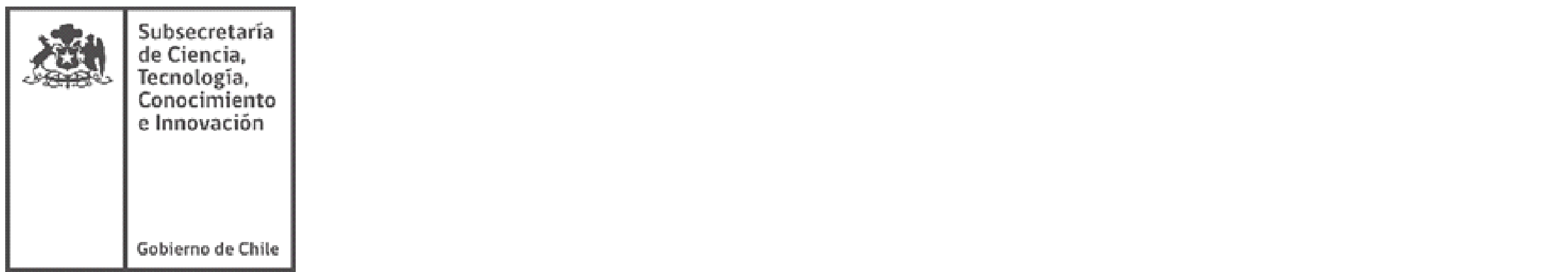 ANEXO 7: EXPERIENCIA DE LA INSTITUCIÓN POSTULANTE O DEL (DE LA) DIRECTOR(A) DE PROYECTOSeñale quién cuenta con la experiencia (marque con una x la opción que corresponda en la siguiente tabla)Complete la siguiente tabla indicando la experiencia de la institución postulante o el(la) director(a) de proyecto, según la opción marcada previamente, y cargue el link para acceder a la evidencia correspondiente._____________________________(Nombre y firma del representante legal o director(a) de proyecto)[ESTE DOCUMENTO NO APLICA PARA INSTITUCIONES PÚBLICAS].[ANTES DE CARGAR EL DOCUMENTO EN EL FORMULARIO DE POSTULACIÓN DEL PORTAL WWW.FONDOS.GOB.CL SE DEBEN BORRAR TODAS LAS INDICACIONES DE ESTE DOCUMENTO QUE SE ENCUENTRAN DESTACADAS EN AMARILLO Y ENTRE CORCHETES].Descripción de la opciónOpciónInstitución postulanteDirector(a) del proyectoNombre InstituciónRUTServicio PrestadoNombre persona contactoTeléfono persona contactoCorreo electrónicoMedio de verificación (Indique el link para acceder a la evidencia correspondiente) 